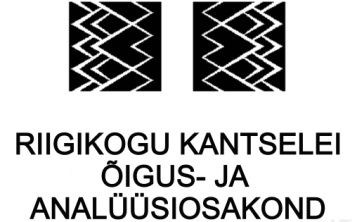 																						23.01.2011 nr 024Üksi elavate vanurite toimetulek Kuidas on teistes Euroopa riikides korraldatud üksi elavatele vanuritele pensionide ja toetuste maksmine?Euroopa pensionisüsteemid peavad samaaegselt täitma kahte peamist eesmärki: piisavus ja jätkusuutlikkus. Pensionid peavad olema piisava suurusega, tagamaks inimeste sujuv üleminek tööelust pensionile, ohustamata samas süsteemi jätkusuutlikkust. Pensionide suurus peaks tagama selle saajate toimetuleku enamikul juhtudel; paljud riigid rakendavad teatud erijuhtude tarbeks mitmesuguseid täiendava toetuse mehhanisme. Üks selline erand on üksi elavad pensionärid.Joonis 1. Suhtelise vaesuse määr EL liikmesriikides 2010Allikas: Eurostat http://epp.eurostat.ec.europa.eu/portal/page/portal/income_social_inclusion_living_conditions/data/database Suhtelise vaesuse määr näitab isikute osakaalu, kelle ekvivalentnetosissetulek on alla 60% riigi ekvivalentnetosissetuleku mediaanist. Jooniselt 1 on näha, et enamikus riikides on keskmine elanikkonna vaesuse määr kõrgem kui kahe pensionäriga leibkonnas, kuid madalam kui üksiku pensionäri leibkonnal ja see on nii ka Eestis. Väga üldiselt võib üksi elavate pensionäride toetamise viisid Euroopa riikides jagada kolme rühma:Pension või osa sellest on üheliikmelisel leibkonnal automaatselt suurem. Üksi elaval pensionäril on võimalus taotleda lisapensionit, kuid väljamaksmine on vajaduspõhine (means-tested) ja kõik ei pruugi nõuetele vastata.Lisapensionit ei ole, on võimalus taotleda toimetulekutoetust sarnaselt teiste elanike gruppidega.Inimese jaoks kahel viimati nimetatud võimalusel olulist vahet ei ole, riigi jaoks on erinevus selles, millisest allikast toetust makstakse – kas pensionieelarvest/pensionikassast või riigi- või kohaliku omavalitsuse eelarve sotsiaaltoetuste vahenditest.  Esimesse rühma kuuluvad näiteks:Belgia, kus miinimumpensioni määr on üksi elaval pensionäril kõrgem kui teistega koos elaval pensionäril;Taani, kus teatud pensioniosa suurus sõltub sellest, kas saaja elab üksi või kellegagi koos;Iirimaa, kus üksi elavale üle 66-aastasele pensionärile makstakse väikest lisatoetust ning maksuvaba osa pensionist on suurem; Norra, kus baaspension on üksikule 100% ja koos elavale pensionäripaarile 85%;Hispaania, kus üksikpensionärile makstav pension on ligikaudu 20% suurem kui pensionäridepaari puhul;Holland – pension on kolmandiku võrra suurem, kui saaja elab üksi;Soome, kus juhul, kui kogumispension ei ole piisavalt suur, makstakse lisaks nn riiklikku pensioni, mille suurus erineb üksiku pensionäri ja paari puhul umbes 10% võrra. Teist tüüpi ehk vajaduspõhist pensionilisa maksavad näiteks:Sloveenia, kus pensionilisa maksmisel võetakse arvesse kogu leibkonna sissetulekuid ning vara (ja teatud piirist väärtuslikuma vara omanikel ei ole  õigust pensionilisale);Austria, kus pensionäridel on võimalik taotleda lisatoetust, et nende sissetulekud ei jääks alla fikseeritud miinimumi, mis on üksi elava pensionäri puhul umbes veerandi võrra suurem kui paaril; Portugal, kus pensionilisa suurus sõltub sellest, kas saajaks on üksik pensionär või paar ning muuhulgas võetakse arvesse teatud osa lisa taotleva pensionäri laste sissetulekutest;Ühendkuningriik, kus on samuti kasutusel miinimumsissetuleku tagamise süsteem ehk kokkulepitud miinimumist väiksema sissetuleku puhul makstakse vahe tegeliku ja kokkulepitud minimaalse piiri vahel ning üksi elava inimese puhul on miinimum kolmandiku võrra suurem;Rootsi, kus üle 65-aastastel, kelle pension jääb alla teatud piiri, on võimalik taotleda spetsiaalset eakate toimetulekutoetust, mille suurus on üheliikmelise leibkonna puhul 15% suurem kui koos elava pensionäri jaoks;Ungari, kus neile üksi elavatele pensionäridele (üle 62-aastased), kelle sissetulek jääb alla 80%, ja neile koos elavatele pensionäridele, kelle sissetulek jääb alla 95% minimaalsest vanaduspensionist, makstakse sellises ulatuses lisatoetust, mis tagab miinimumpensioni. Kolmas variant ehk õigus pensionile lisaks taotleda toimetulekutoetust on olemas kõikides Euroopa riikides, kaasa arvatud ülaltoodud maades.  Lisaks pensioni suurusele mõjutavad pensionäride toimetulekut riigi ja omavalitsuste pakutavad lisateenused ja -toetused. Küllaltki levinud on eluasemekulude kompensatsioon pensionäridele (nt UK, Soome, Rootsi, Kreeka). Ühendkuningriigis on lisaks olemas veel talviste küttekulude toetus pensionäridele.Eestis on pensionäride osakaal toimetulekutoetuse taotlejate hulgas tagasihoidlik – 2009. aastal umbes 10% ehk ligikaudu 2000 leibkonda (nii üksikud kui koos elavad), mis moodustab kõikidest pensionäridest väga väikese osa. Tartu Ülikooli sotsiaalteadlaste toimetulekutoetuse kasutamise analüüsist ilmneb, et Eestis on üksikute eakate toetuse saamine selgelt sesoonse iseloomuga – talvekuudel on võrreldes suvekuudega toetusesaajaid ligikaudu kaks korda enam, mis näitab, et eakate pension on iseseisvaks toimetulekuks üldjuhul piisav, kuid raskused tekivad kütte- ja elektrikulude eest tasumisel. Mari Välimari.vali@riigikogu.eeAllikad:Pensions at a Glance 2011: Retirement-Income Systems in OECD and G20 Countries www.oecd.org/els/social/pensions/PAGThe EU's Mutual Information System on Social Protection (MISSOC) http://ec.europa.eu/employment_social/missoc/db/public/compareTables.do?lang=en Trumm, Avo; Kasearu, Kairi. Toimetulekutoetuse uuringu lõpparuanne. AS Resta, Tartu Ülikooli Sotsioloogia ja sotsiaalpoliitika instituut / Sotsiaalministeerium 2011 Eurostat. http://epp.eurostat.ec.europa.eu/portal/page/portal/income_social_inclusion_living_conditions/data/database 